	Женева, 11 января 2023 годаУважаемая госпожа,
уважаемый господин,Имею честь сообщить вам, что девятое виртуальное собрание Оперативной группы МСЭ/ВМО/ЮНЕП по искусственному интеллекту (ИИ) в управлении операциями в случае стихийных бедствий (ОГ-AI4NDM) планируется провести 13–16 февраля 2023 года, 13 час. 00 мин. – 16 час. 00 мин. CET.1	Базовая информацияОперативная группа МСЭ/ВМО/ЮНЕП по ИИ в управлении операциями в случае стихийных бедствий (ОГ-AI4NDM) изучает потенциал использования ИИ в управлении операциями в случае стихийных бедствий. Таким образом, она помогает закладывать фундамент для передового опыта использования ИИ для обнаружения и прогнозирования стихийных бедствий и для обеспечения эффективной связи в условиях бедствий.Эта Оперативная группа была создана 18 декабря 2020 года на собрании 2-й Исследовательской комиссии МСЭ-Т. Председателем ОГ-AI4NDM является г-жа Моника Кюглич (Институт общества Фраунгофера им. Генриха Герца), которой помогают заместители председателя ОГ-AI4NDM г-жа Елена Ксоплаки (Гисенский университет имени Юстуса Либиха), г-н Юрг Лутербахер (Всемирная метеорологическая организация), г-н Мурали Туммарукуди (Конвенция Организации Объединенных Наций по борьбе с опустыниванием), г-жа Ракия Абдуллахи Бабамааджи (Национальное агентство космических исследований и разработок, правительство Нигерии), г-н Шринивас Чаганти (Департамент электросвязи, правительство Индии) и г-жа Янь Чуань Ван (Китайская корпорация электросвязи).Ниже представлена структура ОГ-AI4NDM.a)	Рабочая группа по данным для ИИ (РГ-Данные)–	председатель(и): Элисон Крэддок (Лаборатория реактивных двигателей, НАСА) и Рустем Ариф Албайрак (штаб-квартира НАСА)b)	Рабочая группа по ИИ для моделирования (РГ-Моделирование)–	председатель(и): Джеки Ма (Институт общества Фраунгофера им. Генриха Герца) и Андреа Торети (Объединенный исследовательский центр Европейской комиссии)c)	Рабочая группа по ИИ для связи (РГ-Связь)–	председатель(и): Иванка Пеливан (Институт общества Фраунгофера им. Генриха Герца) и Томас Уорд (IBM)d)	Рабочая группа по составлению карты для связанной с ИИ деятельности по управлению операциями в случае стихийных бедствий (РГ-Дорожная карта)–	председатель(и): Дэвид Оемен (РКИК ООН)e)	Рабочая группа по учебным материалам (РГ-Учебные материалы)Первый виртуальный семинар-практикум и собрание ОГ-AI4NDM состоялись 15–17 марта 2021 года. В ходе их работы была определена рабочая структура ОГ-AI4NDM, предварительный перечень ожидаемых результатов работы, соответствующие методы работы и планы будущих собраний. Наряду с этим были утверждены первые предложения по сценариям использования и созданы соответствующие тематические группы.Второй виртуальный семинар-практикум и собрание ОГ-AI4NDM были проведены 23–25 июня 2021 года для продвижения деятельности тематических групп и обсуждения новых предложений по сценариям использования.Третий виртуальный семинар-практикум и собрание ОГ-AI4NDM прошли 30 августа – 2 сентября 2021 года. На этом собрании обсуждались и оценивались дополнительные предложения по сценариям использования, а также был представлен базовый текст нескольких итоговых документов.Четвертое виртуальное собрание ОГ-AI4NDM было организовано 20 октября 2021 года. Это собрание было посвящено продвижению работы над проектами итоговых документов в рамках различных рабочих групп на основе поступивших письменных вкладов.Пятое виртуальное собрание ОГ-AI4NDM состоялось 26–28 января 2022 года. Собрание было посвящено рассмотрению новых сценариев использования, которые должны быть включены в существующие тематические группы. Четвертый виртуальный семинар-практикум по искусственному интеллекту в управлении операциями в случае стихийных бедствий был организован под эгидой саммита "ИИ во благо" 16 марта 2022 года.Шестое собрание ОГ-AI4AD состоялось 7−9 июня 2022 года. Это собрание было посвящено продвижению разработки "дорожной карты" и глоссария, рассмотрению новых предложений по сценариям использования, а также дальнейшей работе над итоговыми документами рабочих групп.Седьмое собрание ОГ-AI4NDM и соответствующий семинар-практикум прошли 24–26 октября 2022 года в Афинах, Греция. Основной темой собрания было продолжение работы над имеющимися итоговыми документами и завершение работы над глоссарием.Восьмое собрание ОГ-AI4NDM и соответствующий семинар-практикум прошли в форме виртуального собрания 19 декабря 2022 года. Основной темой собрания было продолжение работы над имеющимися итоговыми документами и завершение работы над дорожной картой.В настоящее время в рамках ОГ-AI4NDM работает десять тематических групп:–	ИИ для мониторинга и обнаружения наводнений;–	ИИ для геодезического укрепления мониторинга и обнаружения цунами;–	ИИ для мониторинга и обнаружения инвазии насекомых; –	ИИ для мониторинга и обнаружения оползней;–	ИИ для мониторинга и обнаружения снежных лавин;–	ИИ для мониторинга и обнаружения лесных пожаров;–	ИИ для прогнозирования трансмиссивных заболеваний;–	ИИ для прогнозирования вулканических извержений;–	ИИ для картирования опасностей града и ураганов; –	ИИ для технологий связи в условиях различных источников опасности.Кроме того, в рамках ОГ-AI4NDM учреждены два специализированных направления работы – "Инструменты, поддерживающие ИИ в управлении операциями в случае стихийных бедствий" и "Глоссарий", соответственно.2	Девятое собрание Оперативной группы по ИИ в управлении операциями в случае стихийных бедствийДевятое собрание будет проведено в онлайновом формате 13–16 февраля 2023 года. Проект повестки дня, документы собрания, ссылка для регистрации и другая соответствующая информация о порядке участия в собрании будут доступны на домашней странице ОГ-AI4NDM. На этом девятом собрании основное внимание будет уделено завершению работы над техническим отчетом по ИИ для связи, а также продвижению работы над итоговыми документами рабочих групп.Предлагается представлять вклады в письменном виде для подготовки итоговых документов рабочих групп. Все вклады в письменном виде следует представлять в электронном формате в секретариат БСЭ (tsbfgai4ndm@itu.int), используя шаблоны документов, размещенные на домашней странице ОГ-AI4NDM. Предельный срок для представления вкладов для девятого собрания – 1 февраля 2023 года.3	Информация об участии и регистрацииДевятое собрание ОГ-AI4NDM будет проводиться на платформе MyMeetings. Обсуждения будут проходить только на английском языке.Участие в работе ОГ-AI4NDM является бесплатным и открыто для экспертов и организаций из всех секторов и соответствующих областей знаний, включая науки о Земле, снижение риска бедствий, оказание помощи при бедствиях, смягчение последствий бедствий, искусственный интеллект/машинное обучение (ИИ/МО) и другие области информационно-коммуникационных технологий. К участию в этой работе приглашаются эксперты из всех регионов, в особенности из развивающихся стран, включая наименее развитые страны (НРС) и малые островные развивающиеся государства (СИДС).Всем лицам, которые хотели бы следить за этой работой или участвовать в ней, предлагается зарегистрироваться в специальном списке рассылки; подробная информация о порядке подписки размещена по адресу: http://www.itu.int/go/fgai4ndm-quicksteps. Все рабочие и тематические группы будут также иметь свои специальные списки рассылки, с помощью которых на регулярной основе распространяется актуальная информация об их деятельности.Участникам предлагается пройти регистрацию в онлайновом режиме на домашней странице ОГ-AI4NDM в кратчайшие сроки. Просьба принять к сведению, что регистрация является обязательной для участия в работе собрания.Домашняя страница ОГ-AI4NDM будет регулярно обновляться по мере появления новой или дополнительной информации. Участникам предлагается периодически знакомиться с обновленной информацией.Желаю вам плодотворного и приятного мероприятия.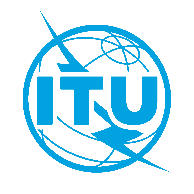 Международный союз электросвязиБюро стандартизации электросвязиОсн.:Циркуляр 066 БСЭ
FG-AI4NDM/MMКому:–	Администрациям Государств – Членов Союза–	Членам Сектора МСЭ-Т–	Ассоциированным членам МСЭ-Т–	Академическим организациям − Членам МСЭКопии:–	Председателям и заместителям Председателей исследовательских комиссий–	Директору Бюро развития электросвязи–	Директору Бюро радиосвязиТел.:+41 22 730 5697Кому:–	Администрациям Государств – Членов Союза–	Членам Сектора МСЭ-Т–	Ассоциированным членам МСЭ-Т–	Академическим организациям − Членам МСЭКопии:–	Председателям и заместителям Председателей исследовательских комиссий–	Директору Бюро развития электросвязи–	Директору Бюро радиосвязиФакс:+41 22 730 5853Кому:–	Администрациям Государств – Членов Союза–	Членам Сектора МСЭ-Т–	Ассоциированным членам МСЭ-Т–	Академическим организациям − Членам МСЭКопии:–	Председателям и заместителям Председателей исследовательских комиссий–	Директору Бюро развития электросвязи–	Директору Бюро радиосвязиЭл. почта:tsbfgai4ndm@itu.intКому:–	Администрациям Государств – Членов Союза–	Членам Сектора МСЭ-Т–	Ассоциированным членам МСЭ-Т–	Академическим организациям − Членам МСЭКопии:–	Председателям и заместителям Председателей исследовательских комиссий–	Директору Бюро развития электросвязи–	Директору Бюро радиосвязиПредмет:Девятое собрание Оперативной группы МСЭ/ВМО/ЮНЕП по искусственному интеллекту в управлении операциями в случае стихийных бедствий (ОГ-AI4NDM), 13–16 февраля 2023 годаДевятое собрание Оперативной группы МСЭ/ВМО/ЮНЕП по искусственному интеллекту в управлении операциями в случае стихийных бедствий (ОГ-AI4NDM), 13–16 февраля 2023 годаДевятое собрание Оперативной группы МСЭ/ВМО/ЮНЕП по искусственному интеллекту в управлении операциями в случае стихийных бедствий (ОГ-AI4NDM), 13–16 февраля 2023 года6 февраля 2023 г.− 	Предварительная регистрация (в онлайновой форме на домашней странице ОГ-AI4NDM)1 февраля 2023 г.− 	Представление письменных вкладов (по эл. почте: tsbfgai4ndm@itu.int)С уважением,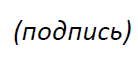 Сейдзо Оноэ
Директор Бюро 
стандартизации электросвязиПоследняя информация о собрании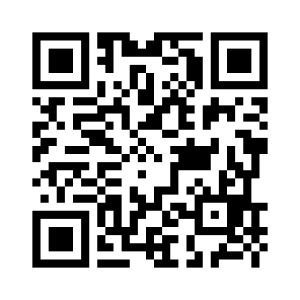 